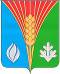 СОВЕТ ДЕПУТАТОВМуниципального образования Андреевский сельсоветКурманаевского района Оренбургской области(второго созыва)РЕШЕНИЕ  22 ноября 2019                           с. Андреевка                                           № 55/1О назначении старосты с. Ферапонтовка Курманаевского района Оренбургской области 	В соответствии со статьей 27.1 Федерального закона от 06.10.2003 № 131-ФЗ «Об общих принципах организации местного самоуправления в Российской Федерации», законом Оренбургской области от 12 ноября 2013 года N 1881/569-V-ОЗ «О сельских старостах в Оренбургской области», Уставом муниципального образования Андреевский сельсовет Курманаевского района Оренбургской области и на основании Протокола схода граждан села Ферапонтовка Курманаевского района Оренбургской области от 20 ноября 2019 года Совет депутатов решил:		1. Прекратить исполнение полномочий старосты с. Ферапонтовка Курманаевского района Оренбургской области в связи с истечением срока полномочий Шошина Виктора Николаевича 22.11.2019г.	2. Назначить Волобуева Владимира Владимировича, зарегистрированного по адресу: Оренбургская область, Курманаевский район, село Ферапонтовка, улица Зеленая, дом № 40, старостой села Ферапонтовка Курманаевского района Оренбургской области сроком на 5 лет и приступить к исполнению полномочий с 22 ноября 2019 года		3. Контроль за исполнением решения оставляю за собой.4. Настоящее решение вступает в силу после официального опубликования в газете «Вестник».Председатель Совета депутатовмуниципального образования Андреевский сельсовет                                                                  О.Г. ДолматоваГлава муниципального образования                                             Л.Г. АлимкинаРазослано: в дело, администрации района, прокурору.